ВІДДІЛ ОСВІТИ МАРГАНЕЦЬКОЇ МІСЬКОЇ РАДИКОМУНАЛЬНИЙ ЗАКЛАД«МІСЬКИЙ ЦЕНТР – КОМПЛЕКС ПОЗАШКІЛЬНОЇ РОБОТИ»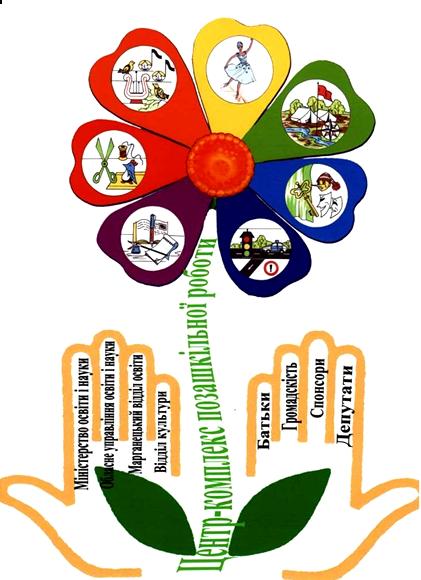 Майстер - клас «Ялинка з атласної стрічки»АВТОР РОЗРОБКИ:                          Соловйова Вікторія Вікторівна,                                                      керівник гуртка «Калейдоскоп».                 м. МарганецьМайстер - клас «Ялинка з атласної стрічки»Маєте нестримне бажання власноруч створити дуже гарну ялинку? Тоді пропоную Вам виготовити ефектну текстильну ялинку з атласної стрічки. Вона буде гарна в якості інтер’єрної прикраси або новорічним сувеніром – подарунком. Цю дивовижну ялинку можна подарувати і рідним, і друзям. Уявляєте, як вони зрадіють такому подарунку? Незвичайний ялинка неодмінно підніме настрій та прикрасить будь-яку оселю .Отож, за роботу!Нам потрібні такі матеріали та інструменти:15 метрів атласної зеленої стрічки (ширина 5 см),термоклей,термопістолет,основа для ялинки,запальничка,ножиці,простий олівець,лінійка,намистинки.(обов’язково дотримуємося правил безпеки при роботі із ножицями, запальничкою, термоклеєм та гарячим термопістолетом)Головне правило «НЕ ПОСПІШАТИ»Послідовність роботи:1. Атласну стрічку розріжте на квадрати розміром 5 Х 5 см.2. Атласний квадрат двічі складіть навпіл по діагоналі та навскоси відріжте верхній кут знизу вгору. Обпаліть зріз запальничкою ( якщо немає запальнички використовуємо свічку) і притисніть  пінцетом на декілька секунд. 3. Таку ж саму роботу проведіть з іншими квадратами.4. На основу для ялинки ( з картону зробіть конус, розмір за вашим бажанням) нанесіть простим олівцем лінії  на однаковій відстані, між рядами 1см (або 1,5 см)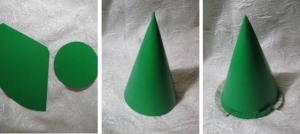 5. Щільно наклейте «пелюстки» із стрічки термоклеєм, починаючи з нижнього ряду.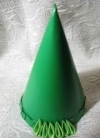 6. Другий і наступні ряди приклейте у шаховому порядку, на однаковій відстані.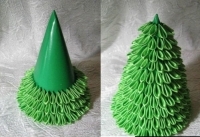 7. Прикрасьте ялинку намистинами та бантиком, або за власним бажанням. В результаті у Вас вийде ось така гарна ялинка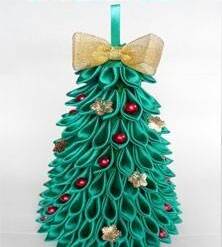 Використовуючи цю ж техніку,можна зробити власноруч ялинку з квіток.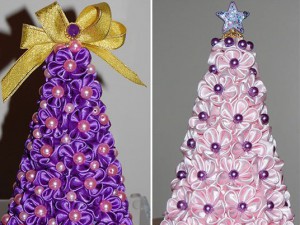 